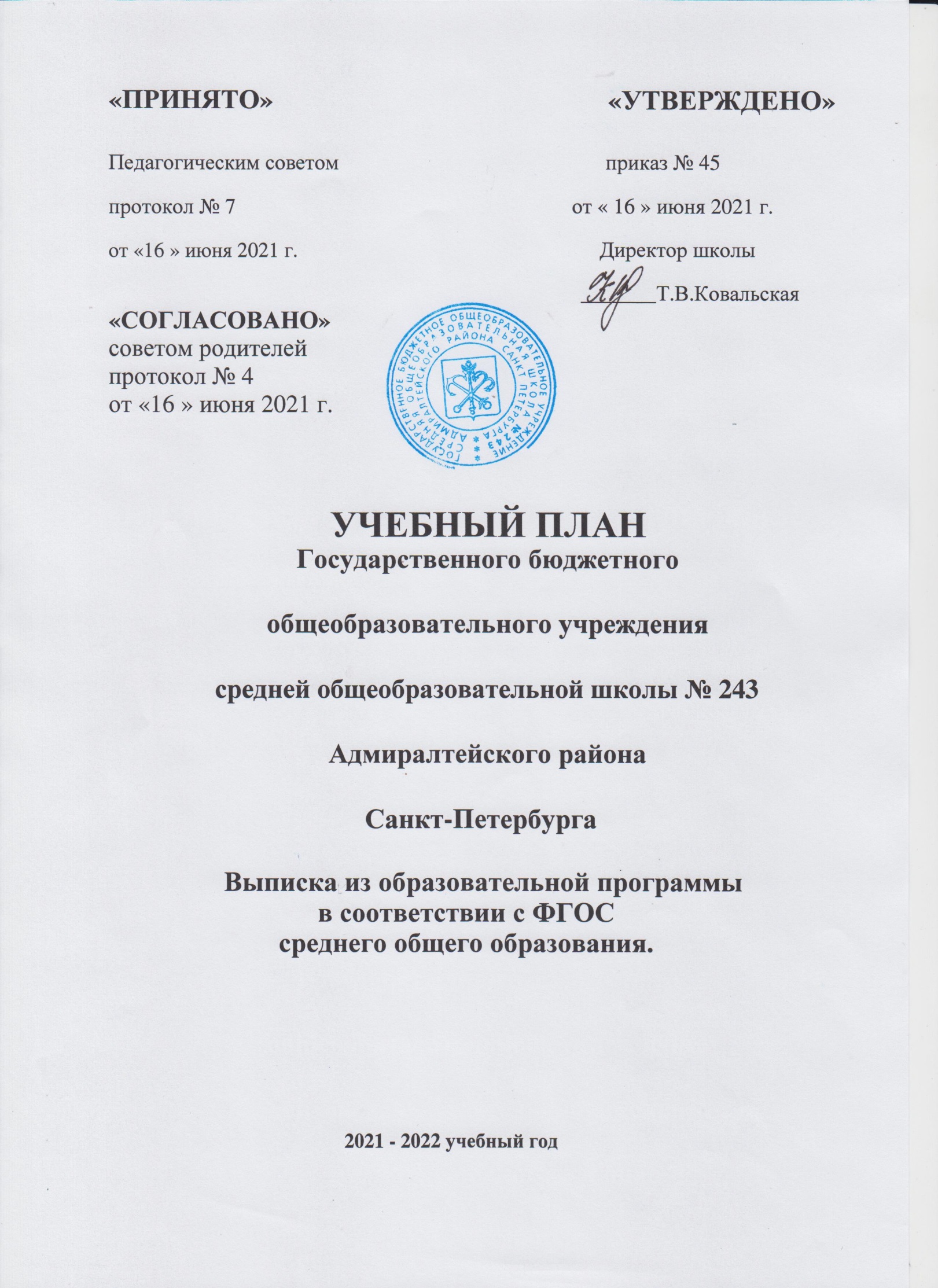 ПОЯСНИТЕЛЬНАЯ ЗАПИСКАНормативная базаУчебный план среднего общего образования ГБОУ СОШ № 243 разработан с учетом требований следующих нормативных документов:Закон Российской Федерации от 29.12.2012 г. № 273-ФЗ «Об образовании в Российской Федерации»;Федеральным государственным образовательным стандартом среднего общего образования, утвержденного приказом Министерства образования и науки Российской Федерации от 17.05.2012 № 413 (далее – ФГОС среднего общего образования);Порядком организации и осуществления образовательной деятельности по основным общеобразовательным программам – образовательным программам начального общего, основного общего и среднего общего образования, утвержденного приказом Минпросвещения России от 28.08.2020 № 442;федеральным перечнем учебников, рекомендуемых к использованию при реализации имеющих государственную аккредитацию образовательных программ начального общего, основного общего, среднего общего образования, утвержденного приказом Минпросвещения России от 20.05.2020 № 254;перечнем организаций, осуществляющих выпуск учебных пособий, которые допускаются к использованию при реализации имеющих государственную аккредитацию образовательных программ начального общего, основного общего, среднего общего образования, утвержденного приказом Министерства образования и науки Российской Федерации от 09.06.2016 № 699;санитарных правил СП 2.4.3648-20 «Санитарно-эпидемиологические требования к организациям воспитания и обучения, отдыха и оздоровления детей и молодежи», утвержденных постановлением Главного санитарного врача Российской Федерации от 28.09.2020 № 28 (далее – СП 2.4.3648-20)санитарных правил и норм СанПин 1.2.3685-21 «Гигиенические нормативы и требования к обеспечению безопасности и (или) безвредности для человека факторов среды обитания», утвержденных постановлением Главного государственного санитарного врача Российской Федерации от 28.01.2021 № 2 (далее – СанПиН 1.2.3685-21); распоряжением Комитета по образованию от 12.04.2021 № 1013-р «О формировании календарного учебного графика государственных образовательных учреждений Санкт-Петербурга, реализующих основные общеобразовательные программы, в 2021/2022 учебном году»;распоряжением Комитета по образованию от 09.04.2021 № 997-р «О формировании учебных планов государственных образовательных учреждений Санкт-Петербурга, реализующих основные общеобразовательные программы, на 2021/2022 учебный год».Учебный план является документом, который определяет перечень, трудоемкость, последовательность и распределение по периодам обучения учебных предметов, курсов, практик, иных видов учебной деятельности, регулирует обязательную минимальную и дополнительную нагрузку в рамках максимально допустимого недельного количества часовкаждом классе, обеспечивает выполнение гигиенических требований к режиму образовательного процесса, установленных СП 2.4.3648-20 и СанПиН 1.2.3685-21.ГБОУ СОШ № 243 Адмиралтейского района Санкт-Петербурга осуществляет реализацию на третьей ступени (10 – 11 классы) основной образовательной программы среднего общего образования (нормативный срок освоения 2 года).                                                                                                Учебный план 10,11 классов составлен на основе Федерального государственного образовательного стандарта среднего общего образования.Режим работыШкола функционирует: понедельник – пятница с 8.00 до 19.00; суббота – с 8.00 до 15.00, кроме воскресенья и праздничных дней. Образовательный процесс проводится во время учебного года.Начало учебного года –  1 сентября 2021 года.                                                                            Окончание учебных занятий –  25 мая2022 года.Продолжительность учебного года составляет:для 10,11 -х классов – 34 учебные недели (не включая проведение учебных сборов по основам военной службы в 10 классах).Сроки и продолжительность каникул:                                                                                          Осенние каникулы: 25.10.2021-03.11.2021 (10 дней)Зимние каникулы: 29.12.2021-09.01.2022 (12 дней)Весенние каникулы: 24.03.2022-02.04.2022 (10 дней) Продолжительность учебной недели для обучающихся 10,11-х классов – 6 дней.          Обучение в 10-11 классах осуществляется в первую смену.Начало уроков в 9 часов.Проведение нулевых уроков запрещено.Объем максимальной допустимой нагрузки в течение дня составляет:для обучающихся 10,11-х классов – не более 7 уроков.Объем домашних заданий (по всем предметам) не превышает (в астрономическихчасах):- в 10,11-х классах – 3,5 ч.Промежуточная аттестация в 10,11-х классах проводится по полугодиям.Продолжительность уроков в 10,11-х классах – 45 минут.                           Максимальная образовательная нагрузка в классах:Количество часов, отведенных на освоение обучающимися 10,11-х классов учебного плана, состоящего из обязательной части и части, формируемой участниками образовательных отношений, соответствует величине недельной образовательной нагрузки, установленной  СанПиН 1.2.3685-21.оздоровительных целях в школе созданы условия для реализации биологической потребности организма детей в двигательной активности: уроки физкультуры, внеклассные спортивные мероприятия, ежемесячные дни здоровья.При реализации образовательных программ ГБОУ СОШ № 243 использует:-    учебники из числа входящих в федеральный перечень учебников, рекомендуемых к использованию при реализации имеющих государственную аккредитацию образовательных программ начального общего, основного общего, среднего общего образования (приказ Минпросвещения РФ  20.05.2020 № 254); ;       - учебные пособия, выпущенные организациями, входящими в перечень организаций, осуществляющих выпуск учебных пособий, которые допускаются к использованию при реализации имеющих государственную аккредитацию образовательных программ начального общего, основного общего, среднего общего образования (приказ Минобрнауки России от 09.06.2016 № 699).Норма обеспеченности образовательной деятельности учебными изданиями определяется исходя из расчета:не менее одного учебника в печатной и (или) электронной форме, достаточного для освоения программы учебного предмета на каждого обучающегося по каждому учебному предмету, входящему в обязательную часть учебного плана основных общеобразовательных программ;не менее одного учебника в печатной и (или) электронной форме или учебного пособия, достаточного для освоения программы учебного предмета на каждого обучающегося но каждому учебному предмету, входящему в часть, формируемую участниками образовательных отношений, учебного плана основных общеобразовательных программ.УЧЕБНЫЙ ПЛАНУниверсального профилядля 10, 11(а,б) классовГБОУ СОШ № 243на 2021 – 2022 учебный год(шестидневная учебная неделя)Особенности учебного планаУчебный план среднего общего образования обеспечивает введение в действие и реализацию требований ФГОС среднего общего образования. Определяет общий объем нагрузки и максимальный объем аудиторной нагрузки обучающихся, состав и структуру обязательных предметных областей по классам (годам обучения).ГБОУ СОШ № 243 обеспечивает в 10,11 классах реализацию учебного плана универсального профиля. Все предметы учебного плана универсального профиля в 10,11 классах изучаются на базовом уровне.Учебный план состоит из двух частей: обязательной части и части, формируемой участниками образовательных отношений.Обязательная часть учебного плана определяет состав обязательных для изучения учебных предметов обязательных предметных областей и учебное время, отводимое на их изучение по классам (годам) обучения.Изучение учебных предметов организуется с использованием учебников, входящих в федеральный перечень учебников, утвержденный приказом Минпросвещения России от 20.05.2020 № 254.Учебный план универсального профиля предусматривает изучение не менее одного учебного предмета из каждой предметной области, определенной ФГОС СОО. Общими для включения во все учебные планы являются учебные предметы: «Русский язык», «Литература», «Иностранный язык (английский)», «Математика», «История», «Физическая культура», «Основы безопасности жизнедеятельности», «Астрономия».10,11 классах учебный предмет «Математика» представлен отдельными предметами «Алгебра и начала математического анализа» и «Геометрия». Параллельная модель: параллельное изучение двух содержательных линий отдельными систематическими курсами. При реализации модели сохраняется одна из традиций петербургского математического образования – строгое системное построение математических учебных предметов, а, именно, раздельное изучение курсов алгебры и геометрии, рассматривающих различные объекты изучения, имеющих различные дидактические цели и задачи в обучении. Следует отметить, что данная модель является преемственной к структуре реализации курса математики основной школы, где преподавание ведется по двум учебным предметам «Алгебра» и «Геометрия».  Аттестация по этим предметам проводится отдельно.рамках предмета «Иностранный язык» в 10,11 классах изучается «Английский язык» - 3 часа в неделю.Учебный предмет "Обществознание" (2 часа в неделю) включает разделы "Экономика" и "Право", которые преподаются в составе данного предмета.Учебный предмет «Астрономия» вводится в 11 классе на базовом уровне, как отдельный обязательный учебный предмет, направленный на изучение достижений современной науки и техники, формирование основ знаний о методах и результатах научных исследований, фундаментальных законах природы небесных тел и Вселенной в целом.Третий час физической культуры используется для проведения школьных уроков физической культуры в общеобразовательном учреждении. Для обучающихся, отнесенных по состоянию здоровья к подготовительной медицинской группе для занятий физической культурой, занятия ориентированы на выработку умений использовать физические упражнения для укрепления состояния здоровья, развития устойчивости организма к неблагоприятным условиям внешней среды.Для обучающихся, отнесенных по состоянию здоровья к специальной медицинской группе, учитываются противопоказания и ограничения для занятий физической культурой с учетом специфики заболеваний и ориентируются на укрепление их здоровья, коррекцию физического развития и повышения физической подготовленности.Особенностью УП 10,11 классов является выделение часов на проектную деятельность («Индивидуальный проект»). Индивидуальный проект входит в учебный план профиля и выполняется обучающимся 10-11-х классов в течение двух лет (1 ч в неделю в каждом классе).Предмет «География» изучается  в 10 и 11 классе (по 1 часу в неделю). При этом общий объем учебной нагрузки за 10-11 классы по этому учебному предмету сохраняется – 68 ч.Часть учебного плана, формируемая участниками образовательных отношений, обеспечивает реализацию образовательных потребностей и запросов обучающихся и их родителей.Региональным компонентом учебного плана является выделение дополнительного времени в 10-11 классах на изучение предмета «Русский язык» (1 час в неделю в каждом классе) и предмета «История» (1 час в неделю в каждом классе).Дополнительное время, определенное на изучение учебного предмета «История» используется на изучение актуальных вопросов истории России, с обращением особого внимания на изучение истории Великой Отечественной войны 1941-1945 годов и блокады Ленинграда.УП универсального профиля 10,11 классов предусматривает выделение дополнительных часов на изучение учебных предметов: «Алгебра и начала математического анализа», «Физика», «Химия», «Искусство (МХК)» (по 1 часу на каждый предмет).При изучении элективных учебных предметов в 10,11 классах используется зачетная система оценивания знаний обучающихся.Деление классов на группы:При проведении в 10,11 классах учебных занятий по предметам «Иностранный язык (английский)», «Информатика», «Физическая культура», «Индивидуальный проект», при изучении элективных курсов осуществляется деление на 2 группы (при наполняемости классов 25 и более человек).Внеурочная деятельностьВнеурочная деятельность Внеурочная деятельность – это образовательная деятельность, осуществляемая в формах, отличных от классно-урочной системы, и направленная на достижение планируемых результатов освоения основной образовательной программы основного общего образования. Внеурочная деятельность является составной частью учебно-воспитательного процесса и одной из форм организации свободного времени обучающихся. Наиболее продуктивно это воспитание осуществляется в свободное от обучения время. Цель внеурочной деятельности. Создание условий для достижения обучающимися необходимого для жизни в обществесоциального опыта и формирования принимаемой обществом системы ценностей, создание условий для многогранного развития и социализации каждого обучающегося в свободное от учёбы время. Создание воспитывающей среды, обеспечивающей активизацию социальных, интеллектуальных интересов обучающихся в свободное время, развитие здоровой, творчески растущей личности, с формированной гражданской ответственностью и правовым самосознанием, подготовленной к жизнедеятельности в новых условиях, способной на социально значимую практическую деятельность, реализацию добровольческих инициатив.Основные задачи внеурочной деятельности. Внеурочная деятельность направлена на удовлетворение индивидуальных потребностей обучающихся, путем предоставления выбора широкого спектра занятий, направленных на развитие детей. - Оказание помощи в поисках «себя». - Создание условий для индивидуального развития ребенка в избранной сфере внеурочной деятельности. - Создание условий для реализации приобретенных знаний, умений и навыков. - Развитие опыта неформального общения, взаимодействия, сотрудничества. - Расширение рамок общения с социумом. - Формирование интереса к проектной и исследовательской деятельности.  Модель организации внеурочной деятельности школы - оптимизационная, в ее реализации принимают участие педагогические работники учреждения (учителя, социальный педагог, педагог-психолог и др.). Координирующую роль выполняет классный руководитель. Направления внеурочной деятельности. В соответствии с требованиями ФГОС внеурочная деятельность организуется по направлениям развития личности: - духовно-нравственное; - социальное; - общеинтеллектуальное; - общекультурное; -- спортивно-оздоровительное.  Организация внеурочной деятельности обучающихся 10,11-х классов выстроена в едином образовательном пространстве за счет использования ресурсов образовательного учреждения. Кадровое и методическое обеспечение соответствует требованиям плана внеурочной деятельности. Внеурочная деятельность организуется во второй половине дня не менее, чем через 40 минут после окончания учебной деятельности. Ежедневно проводится от 1 до 3-х занятий, в соответствии с расписанием и с учётом общего количества часов недельной нагрузки по внеурочной деятельности, а так же с учётом необходимости разгрузки последующих учебных дней. Расписание занятий внеурочной деятельности составлено в соответствии с Санитарноэпидемиологическими требованиями к условиям и организации обучения в общеобразовательных учреждениях. Количество часов, выделяемых на внеурочную деятельность, составляет в год – не более 340 часов. Формы реализации программ внеурочной деятельности. На занятиях используются следующие формы работы с обучающимися: - экскурсии - круглые столы, конференции, диспуты, - конкурсы, викторины, - праздничные мероприятия, - олимпиады, - соревнования- поисковая и проектная деятельность, - научные исследования, - практикумы, - тренинги и другие.  Внеурочная деятельность организуется также в сотрудничестве с организациями, местным сообществом, социальными партнерами школы, с учреждениями культуры, общественными организациями, организациями профилактики. Для организации внеурочной деятельности может использоваться каникулярное время. Годовое распределение часов для организации занятий внеурочной деятельностью позволяет:  применить гибкое расписание при организации внеурочной деятельности.  наиболее эффективно использовать возможности учреждений дополнительного образования, культуры и спорта; в период каникул обучающиеся могут принимать участие в проектах различной тематики, в том числе всероссийских и международных. Организация внеурочной деятельности в 2021-2022 учебном году. Наряду с общими требованиями к организации внеурочной деятельности, обозначенными в нормативных документах федерального и регионального уровней, школа выработала свой перечень требований:  Внеурочные занятия в 10-11-х классах проводятся в школе во второй половине дня.  Организация внеурочной деятельности учащихся осуществляется учителями-предметниками, классными руководителями.  Объем внеурочной деятельности на одного обучающегося составляет до 10 часов в неделю.  План внеурочной деятельности включает занятия в формах, отличных от классно-урочных, например, экскурсии, «круглые столы», конференции, диспуты, школьные научные общества, олимпиады, соревнования, проектная деятельность, поисковые и научные исследования, клубные мероприятия, общественно полезные практики (в том числе волонтерская деятельность) – в соответствии с выбором участников образовательных отношений.  Минимальное количество обучающихся в группе при проведении занятий внеурочной деятельности составляет 8 человек.  Продолжительность занятия внеурочной деятельности составляет 45 минут.  ГБОУ СОШ № 243 самостоятельно разрабатывает и утверждает рабочие программы курсов внеурочной деятельности. Обязательной частью рабочей программы курса внеурочной деятельности является описание планируемых результатов освоения курса и форм их учета. Реализация курсов внеурочной деятельности проводится без балльного оценивания результатов освоения курса.  Текущий контроль за посещением занятий внеурочной деятельности обучающимися класса осуществляется преподавателями, ведущими занятия.Дополнительно:План внеурочной деятельности среднего общего образования (для 10,11 классов) прописан отдельно. Учебная нагрузка педагогических работников Учебная нагрузка педагогических работников определяется с учетом количества часов по учебным планам, рабочим программам учебных предметов, образовательным программам в соответствии с приказом Министерства образования и науки Российской Федерации от 22.12.2014 №1601 «О продолжительности рабочего времени (нормах часов педагогической работы за ставку заработной платы) педагогических работников и о порядке определения нагрузки педагогических работников, оговариваемой в трудовом договоре». При определении учебной нагрузки педагогических работников учитывается вся учебная нагрузка, предусмотренная образовательной программой ГБОУ школы № 243 Адмиралтейского района Санкт-Петербурга.             Перечень учебников на 2021-2022 учебный год, включенныхв образовательный процесс школыПродолжительность перемен:Расписание звонков:Расписание звонков:Расписание звонков:1 перемена: 10 мин1урок: 9.00– 9.452 перемена: 20 мин2урок: 9.55– 10.403 перемена: 20 мин3урок: 11.00 – 11.45урок: 11.00 – 11.454 перемена: 10 мин4урок: 12.05 – 12.50урок: 12.05 – 12.505 перемена: 10 мин5урок: 13.00 – 13.45урок: 13.00 – 13.456 перемена: 10 мин6урок: 13.55 – 14.40урок: 13.55 – 14.407урок: 14.50 – 15.35урок: 14.50 – 15.35Классы1011Максимально допустимый недельный объем внеурочной деятельностиМаксимальная37 час37 час10 часовнагрузка                  Шестидневная учебная неделя                  Шестидневная учебная неделя                  Шестидневная учебная неделяПредметныеУчебные предметыНедельные часыНедельные часыНедельные часыНедельные часыНедельные часыГодовые часыГодовые часыГодовые часыГодовые часыГодовые часыГодовые часыГодовые часыобластиУчебные предметы1011(аб)11(аб)11(аб)Всего1011(аб)11(аб)11(аб)11(аб)11(аб)Всегообласти1011(аб)11(аб)11(аб)Всего1011(аб)11(аб)11(аб)11(аб)11(аб)ВсегоРусский язык иРусский  языкРусский  язык11234343434343468литератураЛитератураЛитература336102102102204Иностранные языкиИностранный языкИностранный язык3         3         3         36102102102102102102204(английский)(английский)3         3         3         36102102102102102102204(английский)(английский)3         3         3         36102102102102102102204ОбщественныеИсторияИстория224686868136ОбщественныеГеографияГеография1   1   1   1234343434343468наукиГеографияГеография1   1   1   1234343434343468наукиОбществознаниеОбществознание224686868136ОбществознаниеОбществознание224686868136Математика: алгебра и началаМатематика: алгебра и началаМатематика иматематическогоматематического224686868136Математика ианализаанализаинформатикаанализаанализаинформатикаМатематика:   геометрияМатематика:   геометрия224686868136Математика:   геометрияМатематика:   геометрия224686868136ИнформатикаИнформатика11234343468ФизикаФизика224686868136Естественные наукиАстрономияАстрономия11343434ХимияХимия11234343468БиологияБиология226868Физическая культура,Физическая культураФизическая культура336102102102204экология и основыОсновыОсновыбезопасностибезопасностибезопасности11234343468жизнедеятельностижизнедеятельностижизнедеятельностиИндивидуальныйИндивидуальный11234343468проектпроект11234343468проектпроектИТОГО:ИТОГО:ИТОГО:2726539188848841802Часть, формируемая участникамиЧасть, формируемая участникамиЧасть, формируемая участниками1021340714образовательных отношений при 6-дневнойобразовательных отношений при 6-дневнойобразовательных отношений при 6-дневной101121340374374714учебной неделеРусский язык иРусский  язык11234343468литератураРусский  язык11234343468литератураОбщественные наукиИстория11234343468Математика иАлгебра и началаМатематика иматематического11234343468информатикаматематического11234343468информатикаанализаанализаЕстественные наукиФизика1111234343468Естественные наукиХимия1111234343434343468Химия1111234343434343468Биология1111343434343434  ИскусствоИскусство (МХК)1111234343434343468Элективные курсы44448136136136272  Недельная  Недельная  Недельная3737741258125812582516нагрузка при 6-дневной учебной неделенагрузка при 6-дневной учебной неделенагрузка при 6-дневной учебной неделе3737741258125812582516нагрузка при 6-дневной учебной неделенагрузка при 6-дневной учебной неделенагрузка при 6-дневной учебной неделе10Русский язык 10-11 клРыбченкова Л.М., Александрова О.М., Нарушевич А.Г.Русский язык 10-11 кл Издательство «Просвещение»    2019+2020  г  (баз. уровень) ФГОСРыбченкова Л.М., Александрова О.М., Нарушевич А.Г. Русский язык 10-11 кл  Издательство «Просвещение»   2019+2020 г  ФГОС10Литература 10 клЛебедев Ю.В.Литература 10 кл  в 2-х ч.  Издательство «Просвещение»   2019+2020 г  (баз. уровень) ФГОСЛебедев Ю.В. Литература          10 кл в 2-х ч.  Издательство «Просвещение»  2019 +2020 г  (баз. уровень) ФГОС10БиологияОбщая биология Каменский А.А., Криксунов Е.А., Пасечник В.В.Биология Общая биология  Учебное пособие        10-11 кл  Издательство «Дрофа »  2020г   ФГОС  Каменский А.А., Криксунов Е.А., Пасечник В.В. Биология Общая биология 10-11 кл.         Издательство «Дрофа      +2020 г   ФГОС   10МатематикаАлгебра и начала математического анализа  Колягин Ю. М., Ткачёва М. В., Фёдорова Н. Е. и др.Математика:  алгебра  и начала  математического   анализа    10 класс (базовый и углублённый ур 2016+ 2019 + 2020 г ФГОСКолягин Ю. М., Ткачёва М. В., Фёдорова Н. Е. и др. Математика: алгебра и начала математического анализа     10 класс (базовый  и углублённый уровни)      2016+2019 +2020 г  ФГОС10МатематикаГеометрияАтанасян  Л.С, Бутузов В.Ф., Кадомцев СБ. и др.  Геометрия 10-11 кл  Издательство «Просвещение»   (баз.  и углубл. ур.)  2020 г ФГОСАтанасян Л.С, Бутузов В.Ф., Кадомцев СБ. и др.  Геометрия 10-11 кл  Издательство «Просвещение»   (баз. и углубл. ур.)  2020 г ФГОС10ГеографияМаксаковский В.П.География 10  - 11 класс Издательство «Просвещение 2020 г  ФГОСМаксаковский В.П. География 10  - 11 класс Издательство «Просвещение 2020 г  ФГОС10История История РоссииНиконов В.А., Девятов С.В. / под ред. Карпова С.П.История 10 кл  в 2-х ч.   История России 1914-нач. ХХ1в. ( баз.  и  угл. уровень) Издательство «Русское слово»             2019 +2020 г. ФГОС Никонов В.А., Девятов С.В. История  10 кл ч.1 История  России 1914-нач. ХХ1в Издательство «Русское слово»2019 + 2020г. ФГОС10ИсторияВсеобщая история. Новейшая история Сороко-Цюпа О.С, Сороко-Цюпа А.О (5-10)Всеобщая   история. Новейшая история 10  кл. Учебник. Издательство «Просвещение»  2020 г. ФГОССороко-Цюпа О.С, Сороко-Цюпа А.О. Всеобщая история. Новейшая  история . 10  кл. Издательство «Просвещение» 2020 г. ФГОС10ИсторияВсеобщая история. Новейшая историяСороко-Цюпа О.С, Сороко-Цюпа А.О (5-10)( по учебнику 9 кл) Всеобщая   история. Новейшая история 9 кл. Учебник. Издательство «Просвещение»  2013 г. ФГОССороко-Цюпа О.С, Сороко-Цюпа А.О. Всеобщая история. Новейшая  история . 9  кл. Издательство «Просвещение» 2013 г. ФГОС10Иностранный язык (английский)Комарова Ю.А., Ларионова И.В.Учебник английского языка 10кл.  (угл. ур.) Издательство  «Русское слово» 2019 +2020 г  ФГОСКомарова Ю.А., Ларионова И.В., Учебник английского языка   10 кл. Издательство  «Русск. слово»2019 +2020 г ФГОС 10ФизикаМякишев Г.Я.,      Буховцев Б.Б.,      Сотский Н.Н.Физика. 10 класс. Классический курс (базовый) Издательство «Просвещение» 2019 +2020 г. ФГОСФизика 10 кл  Мякишев Г.Я., Буховцев Б.Б., Сотский Н.Н. Классический курс (базовый) Издательство «Просвещение» 2019 +2020 г. ФГОС10ФизикаГромцева О.И.Учебное пособие Сборник задач по физике 10-11 кл                      ( к новому учебнику Мякишева)  Издательство «Экзамен» 2019  ФГОСФизика	Громцева О.И. Учебное пособие Сборник задач по физике 10-11 классы   Издательство  «Экзамен» 2019г  ФГОС10ФизикаЕрюткина Е.С., Ерюткина С.Г.Учебное пособие Самостоятельные и контрольные работы         10 -11 кл    (к новому учебнику Мякишева)  Издательство «Просвещение»2018 ФГОСЕрюткина Е.С., Ерюткина С.Г. Физика Учебное пособие Самостоятельные и контрольные работы 10 кл              (к новому учебнику Мякишева)  Издательство «Просвещение» 2018  ФГОС10ХимияРудзитис Г.Е.,    Фельдман Ф.Г.Химия. 10 класс.  Базовый уровень . Издательство «Просвещение»           2019+ 2020г ФГОСХимия. Рудзитис Г.Е. Фельдман Ф.Г. 10кл  Базовый уровень  Издательство «Просвещение»   2019+ 2020г ФГОС10Под ред. Боголюбова Л.Н.ОбществознаниеБоголюбов Л.Н., Лазебникова А.Ю., Матвеев А.И.и др. / Под ред. Боголюбова Л.Н., Лазебниковой А.Ю.Обществознание. 10 класс.  Базовый уровень.   Издательство «Просвещение»              2019 + 2020 г  ФГОСОбществознание. Боголюбов Л.Н, Лазебникова А.Ю., Матвеев А. И. 10  кл (базов)  Издательство «Просвещение» 2019 + 2020 г  ФГОС10Основы безопасности жизнедеятельностиЛатчук С.В. Марков В.В. Вангородский С.Н.Учебное пособие  Основы безопасности жизнедеятельности  10 кл.. Идательство «Дрофа » 2020г  ФГОСЛатчук С.В Марков В.В. Вангородский С.Н.. Основы безопасности жизнедеятельности  10 кл.  Идательство «Дрофа » 2020г  ФГОС10Физическая культура Лях В.И.Физическая культура 10-11кл. Издательство «Просвещение» 2020 г.  ФГОСЛях В.И. Физическая культура 10-11кл. Издательство «Просвещение» 2020 г.                                                      ФГОС10ИнформатикаСемакин И.Г., Хеннер Е.К., Шеина Т.Ю.Информатика  10 кл. ( баз.ур.)         ООО ««Бином»   Лаборатория знаний» 2020 г  ФГОССемакин И.Г., Хеннер Е.К. Шеина Т.Ю.  Информатика 10 кл. ООО ««Бином»   Лаборатория знаний» 2020 г ФГОС10ИскусствоДанилова Г.И.Искусство 10 кл.( базовый уровень) Издательство «Дрофа »  Вертикаль 2014 - 2015 г ФГОСДанилова Г.И. Искусство      10 кл.( базовый уровень) Издательство «Дрофа »  Вертикаль 2014 - 2015 г ФГОС11Русский языкРыбченкова Л.М., Александрова О.М., Нарушевич А.Г.Русский язык 10-11 кл Издательство «Просвещение»    2019  г  (баз. уровень) ФГОСРыбченкова Л.М., Александрова О.М., Нарушевич А.Г. Русский язык 10-11 кл  Издательство «Просвещение»   2019 г  ФГОС11 Под ред. Журавлёва В.П.ЛитератураМихайлов О.Н., Шайтанов И.О.,     Чалмаев В.А. и др. Литература (базовый уровень)   в 2 частях.                11 класс   ФГОС2017 г  +2020 гМихайлов О.Н., Шайтанов И.О., Чалмаев В.А. и др. Под ред. Журавлёва В.П. Литература (базовый уровень)   в 2 частях . 11кл    ФГОС  2017+2020 г11ГеографияГладкий Ю.Н..       География 11 класс Издательство «Просвещение»2017+2020г  ФГОСГладкий   Ю.Н.   География 11 класс Издательство «Просвещение»  2017 +2020 г  ФГОС11ОбществознаниеБоголюбов Л.Н. Лазебникова А.Ю.,        и др.Обществознание 11 кл  (базовый)   2020 г   ФГОСБоголюбов Л.Н. и др.Обществознание 11 кл  (базовый)   2020 г   ФГОС11МатематикаГеометрия Атанасян  Л.С, Бутузов В.Ф., Кадомцев СБ. и др.  Математика Геометрия        10-11 кл     Атанасян Л.С, Бутузов В.Ф., Кадомцев СБ. и др.. Издательство «Просвещение»    2020 г  ФГОСМатематика Геометрия        10-11 кл     Атанасян Л.С, Бутузов В.Ф., Кадомцев СБ.  и др. Издательство «Просвещение»   2020 г  ФГОС 11Математика    алгебра и начала математического анализа   11 класс (базовый и углублённый ур) Колягин Ю. М., Ткачёва М. В., Фёдорова Н. Е. и др.Математика: алгебра и начала математического анализа             11 класс (базовый и углублённый ур)  2017+2020 г ФГОСМатематика: алгебра и начала математического анализа             11 класс (базовый и углублённый ур) 2017 +2020 г ФГОС11ФизикаМякишев Г.Я., Буховцев Б.Б., Чаругин В.М. / Под ред. Парфентьевой Н.А.Физика  11 класс . Классический курс  (базовый) Издательство «Просвещение»   2020 г  ФГОСФизика  11 класс . Классический курс  (базовый)  Мякишев Г.Я., Буховцев Б.Б., Чаругин В.М. / Под ред. Парфентьевой Н.А. Издательство «Просвещение»   2020 г  ФГОС11ФизикаГромцева О.И.Учебное пособие Сборник задач по физике 10-11 классы    ( к новому учебнику Мякишева) Издательство «Экзамен» 2019  ФГОСГромцева О.И. Физика  Учебное пособие Сборник задач по физике 10-11 классы        ( к новому учебнику Мякишева) Издательство «Экзамен» 2019  ФГОС11ФизикаЕрюткина Е.С., Ерюткина С.Г.Учебное пособие  Физика Самостоятельные и контрольные работы     10 -11 кл    (к новому учебнику Мякишева)  Издательство «Просвещение» 2018 г  ФГОСЕрюткина Е.С., Ерюткина С.Г Учебное пособие  Физика Самостоятельные и контрольные работы10 -11 кл    (к новому учебнику Мякишева)  Издательство «Просвещение» 2018 г  ФГОС 11ХимияРудзитис Г.Е., ФельдманФ.Г.Химия. 11 класс.  базовый уровень 2020 г. Издательство «Просвещение»  ФГОСХимия. Рудзитис Г.Е. Фельдман Ф.Г. 11кл  базовый уровень  2020г. Издательство «Просвещение»   ФГОС11Физическая культураЛях В.И.Физическая культура    10-11кл. Издательство «Просвещение» +20123г. ФГОСЛях В.И. Физическая культура 10-11кл. Издательство «Просвещение» 2013г. ФГОС11Иностранный язык (английский)Комарова Ю.А., Ларионова И.В.Учебник английского языка 11кл.  (угл. ур.) Издательство  «Русское слово» 2020 г  ФГОСКомарова Ю.А., Ларионова И.В., Учебник английского языка   11 кл  (угл. ур.)  Издательство  «Русское слово»  2020 г  ФГОС11БиологияОбщая биология Каменский А.А., Криксунов Е.А., Пасечник В.В.Биология  Общая биология    10-11 кл  Издательство «Дрофа »    Вертикаль 2017 г ФГОС  Каменский А.А.,      Криксунов Е.А.,         Пасечник В.В. Биология Общая биология 10-11 кл.  Издательство «Дрофа  Вертикаль 2017 г   ФГОС   11 Основы безопасности жизнедеятель ностиЛатчук В.Н.,   Марков В.В., Миронов С.К. и дрУчебное пособие Основы безопасности жизнедеятельности 11 кл. )2020  г ФГОСЛатчук  В.Н., Марков В.В., Миронов С.К. и др. Основы безопасности жизнедеятельности 11 кл.  2020  г ФГОС11История История РоссииНиконов В.А., Девятов С.В. По учебнику История  10кл  2 ч. История  России 1914-нач. ХХ1в Издательство «Русское слово»2019г. ФГОСНиконов В.А., Девятов С.В. История  История  России    10 кл  ч.2  1914-нач. ХХ1в Издательство «Русское слово»2019 + 2020г. ФГОС11ИсторияВсеобщая история. Новейшая история Сороко-Цюпа О.С, Сороко-Цюпа А.О (5-10)По учебнику  10 кл Всеобщая   история. Новейшая история 10  кл. Учебник. Издательство «Просвещение»  2020 г. ФГОССороко-Цюпа О.С, Сороко-Цюпа А.О. Всеобщая история. Новейшая  история . 10  кл. Издательство «Просвещение» 2020 г. ФГОС11ИскусствоДанилова Г.И.Искусство 11 кл.( базовый уровень) Издательство «Дрофа »  Вертикаль 2016 г ФГОСДанилова Г.И. Искусство 11кл.( базовый уровень) Издательство «Дрофа »  Вертикаль 2016 г ФГОС11 ИнформатикаСемакин И.Г., Хеннер Е., Шеина Т.Ю.  Информатика   11 кл. ООО ««Бином»    Лабораториянаний»2020г   Семакин И.Г., Хеннер Е.К. Шеина Т.Ю.  Информатика 11кл     ООО ««Бином»   Лаборатория знаний» 2020 г 11Астрономия Воронцов - Вельяминов Б.А.Астрономия 10 – 11 кл     ( баз. уровень) ФГОСВоронцов - Вельяминов Б.А. Астрономия 10 – 11 кл ( баз. уровень)  2020 г ОС